Université de Batna 2Faculté des Lettres et des Langues Étrangères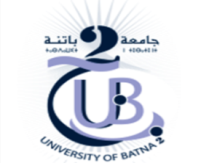 Département de FrançaisPlanning Des épreuves de rattrapage De Première Année LicenceSemestre 2 JOURNEESMATIEREHORAIRELieu Mardi, 22 juin 2021C.E.E9h-9h45Amphi AMardi, 22 juin 2021GRAMMAIRE10h-10h45Amphi AMardi, 22 juin 2021T.T.U11h-11h45Amphi AMercredi, 23 juin 2021 I.LING9h-9h45Amphi AMercredi, 23 juin 2021 PCA10h-10h45Amphi AMercredi, 23 juin 2021 ÉTUDE DE TEXTES11h-11h45Amphi AJeudi, 24 juin 2021 I.TXT. LIT9h-9h45Amphi AJeudi, 24 juin 2021 C.C.L10h-10h45Amphi A